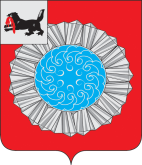 Российская  ФедерацияИркутская областьСлюдянский муниципальный районДУМА  СЛЮДЯНСКОГО МУНИЦИПАЛЬНОГО РАЙОНА Р Е Ш Е Н И ЕРешение принято районной Думой  28 января 2021 г. Об образовании временной комиссии районной Думы по вопросам здравоохранения на территорииСлюдянского муниципального района             В целях совершенствования оказания медицинских услуг на территории Слюдянского муниципального района, руководствуясь статьями 22, 48 Устава Слюдянского муниципального района Иркутской области,  статьей 15 Регламента Думы Слюдянского муниципального района,РАЙОННАЯ  ДУМА  РЕШИЛА:Образовать временную комиссию районной Думы по вопросам  здравоохранения на территории Слюдянского муниципального района в следующем составе:            Быковский Александр Петрович -  депутат районной Думы;            Каурцев Михаил Никитович – депутат районной Думы;            Николаев Анатолий Владимирович - председатель районной Думы.Временной комиссии:            - не реже одного раза в квартал представлять в районную Думу краткую информацию о решении вопросов здравоохранения на территории Слюдянского муниципального района;             - по окончании своей деятельности представить в районную Думу доклад о результатах проделанной работы.Контроль за исполнением настоящего решения возложить на депутатскую комиссию по социальной политике.Председатель Думы Слюдянского муниципального района                                                                А.В. НиколаевОт 28.01.2021г. № 4– VII рд